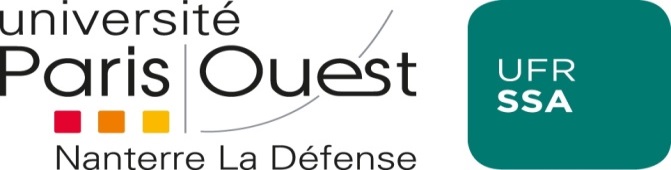 Revues en abonnement à la BUFR de Géographie P : Périodique en version papier disponible à la bibliothèque de géographie@ : Périodiques accessible en texte intégral  sur les bases de données du portail documentaire SCDAnnales de Géographie ISSN 0003-4010  P + @ Persée : 1892-2006, Cairn : depuis 2005Bulletin de l’Association des Géographes français  ISSN 0004-5322  PCahiers français ISSN 0008-0217  PCahiers d’Outre-Mer  ISSN 0373-5834   P+  @ revue.org 2001-2009, Cairn : depuis 2008Espace géographique  ISSN 0046-2497  P +@ Persée : 1926-2000, Cairn : depuis 2001 Géocarrefour  ISSN 0035-113X P+ @ Persée 2000-2002, revues.org 2003-2009, CAIRN : depuis 2009Hérodote ISSN 0338-487X P + @ Cairn : depuis 2001Historiens et Géographes ISSN 0046-757X  PInformation Géographique ISSN 0020-0093  P+ @ Persée 1936-2005, Cairn depuis 2006Mondes du tourisme ISSN 2109-5671 PNorois ISSN 0029-182X  P + @ Persée : 1954-2002, revues.org 2004-2009, Cairn depuis 2009Problèmes économiques ISSN 0032-9304  P Espaces ISSN 0336-1446 PRevue européenne des migrations internationales ISSN 0765-0752 P+@ Persée : 1985-2001, revues.org 2002-2009,  Cairn depuis 2009Sud-Ouest européen,  ISSN 1276-4930  P